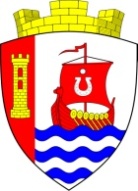 Свердловское городское поселениеВсеволожского муниципального районаЛенинградской областиАДМИНИСТРАЦИЯПОСТАНОВЛЕНИЕ«22» мая 2024 г.                                                                                        № 460/01-03 г.п. им. СвердловаО признании утратившим силу постановления администрации Свердловского городского поселения Всеволожского муниципального района Ленинградской областиВ целях приведения нормативных правовых актов администрации Свердловского городского поселения в соответствие с действующим законодательством, администрация Свердловского городского поселения Всеволожского муниципального района Ленинградской области (далее – администрация) постановляет:1.	Признать утратившим силу: 1.1. Постановление администрации от 04.04.2024 № 287/01-03 «О внесении изменений в постановление администрации муниципального образования «Свердловское городское поселение» Всеволожского муниципального района Ленинградской области от 27.04.2022 № 197/01-07 «Об утверждении муниципальной программы «Совершенствование городской среды 
на территории муниципального образования «Свердловское городское поселение» Всеволожского муниципального района Ленинградской области. 2.	Настоящее постановление подлежит официальному опубликованию 
в газете «Всеволожские вести» приложение «Невский берег» и размещению 
на официальном сайте администрации в сети Интернет.3.	Настоящее постановление вступает в силу после его опубликования.4.	Контроль за исполнением настоящего постановления возложить 
на заместителя главы администрации по жилищно-коммунальному хозяйству 
и благоустройству А.А. Плавского.Глава администрации                                                                                В.И. Тулаев